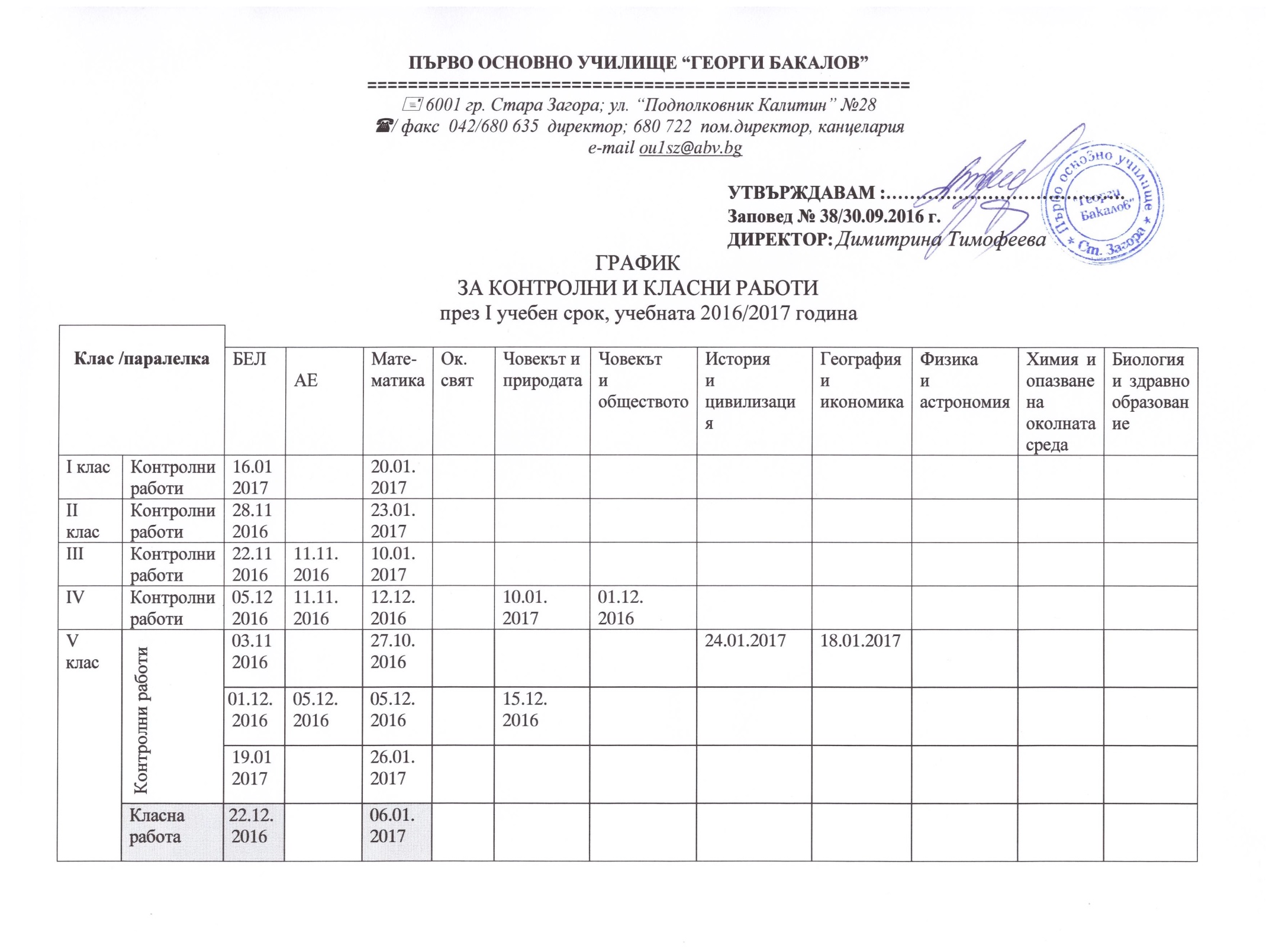 Клас /паралелкаКлас /паралелкаКлас /паралелкаКлас /паралелкаБЕЛАЕМате-матикаОк. святЧовекът иприродата ЧовекътиобществотоИсторияицивилизацияГеографияиикономикаФизикаиастрономияХимия и опазване на околната средаБиология и здравно образованиеVІКонтролни работи 26.10201621.10.2016VІКонтролни работи 14.12201628.11.201624.11.201602.11.2016VІКонтролни работи 11.01201723.01.2017VІКласна работа 30.11201606.01.201702.12.201625.01.2017VIIa класКонтролни работи 04.11201602.11.201613.12.201614.12.2016VIIa класКонтролни работи 05.11201613.12.201624.11.201609.11.201619.12.2016VIIa класКонтролни работи 16.012017VIIa класКласна работа 12.12201622.12.2016VIIIa клас Контролни работи 02.11201621.11.201613.10.2016VIIIa клас Контролни работи 01.12201624.11.201619.12.201615.12.201620.01.201711.11.2016VIIIa клас Контролни работи 12.01201710.01.2017VIIIa клас Класна работа 14.12201622.12.2016Клас /паралелкаКлас /паралелкаКлас /паралелкаКлас /паралелкаБЕЛАЕМате-матикаОк. святЧовекът иприродата ЧовекътиобществотоИсторияицивилизацияГеографияиикономикаФизикаиастрономияХимия и опазване на околната средаБиология и здравно образованиеVIIIб класКонтролни работи 08.11201624.10.201619.12.201615.12.2016VIIIб класКонтролни работи 10.01201721.11.201610.01.201720.01.201711.11.2016VIIIб класКласна работа 29.11201622.12.2016